Electronic Supplementary Information Ancient DNA reveals the chronology of walrus ivory trade from Norse Greenland Bastiaan Star1*†, James H. Barrett2*†, Agata T. Gondek1, Sanne Boessenkool1** Corresponding author† These authors contributed equally1 Centre for Ecological and Evolutionary Synthesis, Department of Biosciences, University of Oslo, PO Box 1066, Blindern, N-0316 Oslo, Norway.2 McDonald Institute for Archaeological Research, Department of Archaeology, University of Cambridge, Downing Street, Cambridge CB2 3ER, United Kingdom.Authors for correspondence:Bastiaan Star, email: bastiaan.star@ibv.uio.noJames H. Barrett, email: jhb41@cam.ac.ukSanne Boessenkool, email: sanne.boessenkool@ibv.uio.noProceedings of the Royal Society BDoi: 10.1098/rspb.2018.0978Supplementary NotesGenerating a Pacific walrus mitochondrial genome sequence			2Assessing Restriction Fragment Length Polymorphism in Atlantic walrus	2Atlantic walrus control region polymorphisms					3Supplementary Tables							6Supplementary Figures							10Supplementary References							13Supplementary NotesGenerating a Pacific walrus (Odobenus rosmarus divergence) mitochondrial genome sequence The publicly released genome sequence of the Pacific walrus [1] includes a mitogenome assembly from Atlantic walrus [2], Genbank ID NC_004029.2. Hence, no de novo Pacific walrus mitochondrial reference genome sequence is currently available. To create a Pacific walrus MT genome sequence to root our phylogenetic analyses, we obtained a subset of 169,056,390 paired reads generated for the Pacific walrus genome assembly project (file SRR575502, ENA project ID PRJNA167474, [1]) and aligned these to the Atlantic walrus MT reference genome with PALEOMIX [3] using BWA mem v.0.7.5a-r405 [4]. Both collapsed and paired reads were used, resulting in a 13-fold coverage of the mitogenome. The Pacific walrus alignment data and the archaeological Atlantic walrus data were further processed simultaneously.2. 	Assessing Restriction Fragment Length Polymorphism in Atlantic walrusSignificant population genetic structure based on mtDNA variation in Atlantic walrus has been detected using Restriction Fragment Length Polymorphism (RFLP) analysis targeting the ND1, ND2, and ND3/4 genes [5, 6]. Specifically, several RFLP mtDNA haplotypes have been reported that are solely found in specimens obtained from western Greenland and the Canadian Arctic, and these haplotypes have therefore been suggested to be diagnostic markers, unique to these western populations [5, 6]. We here assess whether the RFLP haplotypes obtained in these earlier studies are linked to the observed monophyletic divergence between the western and eastern clade of Atlantic walrus in our ancient samples. First, we expect diagnostic SNPs supporting the two clades found in the present study to be located in the ND1, ND2 and ND3/ND4 region. Moreover, at least some of these diagnostic SNPs should alter the sequence motif of restriction fragment binding sites specific to the restriction enzymes used in the RFLP studies. 	In our mitogenomes, we identify five diagnostic SNPs with principle component weightings greater than 1.25 (smartPCA, EIGENSOFT v.6.1.4 [7]) in ND1 (between 2752 and 3708 bp), three SNPs in ND2 (between 3920 and 4963 bp) and nine SNPs in ND3/ND4 (between 9485 and 11568 bp). In each of these three regions, we find at least one SNP that alters the sequence motif of a restriction enzyme according to each monophyletic clade. In ND1 at position 2982, a G/A polymorphism distorts the GGCCC (western) binding motif of Sau961 and HaeIII into AGCCC (eastern). In ND2 at position 4597, an A/G polymorphism alters the CGACT (eastern) motif restricted by Hinf1 to CAACT (western). In ND3/ND4 at position 9658, a G/A polymorphism distorts the GGCC (western) binding motif of HaeIII into AGCC (eastern). Finally, in ND3/ND4 at position 10616, a T/C polymorphism distorts the TTTAAA (western) binding motif of Dra1 to ATTAAA (eastern). The haplotype separation obtained by the earlier RFLP studies using these specific restriction enzymes can therefore be explained by diagnostic SNP differentiation that is directly linked to the two monophyletic clades discovered in our ancient mitogenomes.  3. 	Atlantic walrus Control Region (CR) PolymorphismWithin 27 Atlantic walruses sampled from both sides of the Atlantic Ocean, significant population differentiation –identifying a group of monophyletic western Greenland haplotypes– has been detected based on the combined data from the ND1, COI and the mtDNA control region (CR) [8]. Using data from the CR region alone, however, extensive population studies targeting hundreds of individuals show that this region lacks discriminatory power to confidently resolve Atlantic walrus populations within the Northeast Atlantic [9] nor distinguish between western and eastern Atlantic populations [10, 11]. Nevertheless, several haplotypes were found only in the western Greenland region and not in any of the studied populations in East Greenland, Svalbard or Franz Josef Land [10, 11]. This observation suggests the existence of CR haplotypes that are only found in walruses in western Greenland. We here associate these CR haplotypes to the monophyletic divergence observed in our historic samples and the 27 modern specimens studied by Lindqvist et al. [8].  	In our mitogenome data, we identify three SNPs (A/G15564, C/T15760 and C/T15779) with principle component weightings above 1.25 (smartPCA, EIGENSOFT v.6.1.4 [7]) that fall within the region of the CR covered by all earlier studies, between 15328 and 15827 bp [8-11]. In contrast to the diagnostic SNPs in the ND1, ND2, ND3 and ND4 region (see Supplementary Note 2), neither of these CR SNPs alone is fixed in either clade, reflecting the lack of power of the CR to differentiate the observed divergence over the entire mitogenome. Yet, we note that the A15564 C15760 C15779 haplotype occurs in 12 out of 15 of the archaeological specimens from the western clade while it is not found in the eastern clade. We investigate the occurrence of this specific ACC haplotype in 105 publicly available CR sequences (Supplementary Table 3) [8-11] obtained from Genbank. These haplotypes represent over 300 individual Atlantic walruses sampled from multiple locations east and west of Greenland (Figure 1C).  For walruses from East Greenland, Svalbard, Frans Josef Land and the Pechora Sea we report the specimen numbers of [9] as this study includes samples analysed by [8]. Historic data from Håøya and Bjørnøya were obtained from [11] and the Northwest Greenland samples were obtained from [8]. From [10] we selected only data from those two locations (Nottingham Island and Hoare Bay) from which more than two specimens were sampled. All obtained sequences were aligned to the Atlantic walrus reference genome using BWA mem v.0.7.5a-r405 [4], and their genotypes at position 15564, 15760 and 15779 were scored in IGV [12]. We identify 38 out of 306 modern Atlantic walruses with the same CR haplotype (Supplementary Table 2). None of the modern samples obtained from populations in the Northeast Atlantic contained this ACC haplotype in the CR, several samples in Canada have this haplotype, and all samples from Northwest Greenland have this haplotype (Supplementary Table 2, Figure 1C). This result shows that the ACC haplotype we observe in our archaeological mitochondrial data is restricted to modern walrus populations in western Greenland and the Canadian Arctic. Supplementary TablesSupplementary Table 1. Sample details of archaeological Atlantic walrus specimens. The inferred genetic (e; eastern clade, w; western clade) MT lineage of each specimen is also indicated. Based on anatomical representation, animal size, archaeological context and/or MT haplotype all bones except two London specimens can be confidently interpreted as from separate animals. The London specimens could be the left and right tusk alveoli of the same walrus rostrum although they were obtained from different archaeological layers. All samples were taken with museum permission and transported across international borders with the relevant CITES permits.(a) Personal communication.References:1.	Bowsher D., Dyson T., Holder N., Howell I. 2007 The London Guildhall: An Archaeological History of a Neighbourhood from Early Medieval to Modern Times.  London, Museum of London Archaeology Service.2.	Caulfield D. 1992 Walrus skull and tusk fragment. In From Viking to Crusader: Scandinavia and Europe 800-1200 (eds. Roesdahl E., Wilson D.W.), p. 385. Uddevalla, Sweden, Nordic Council.3.	Hansen G. 2005 Bergen c.800-c.1170: The Emergence of a Town. Bergen, Fagbokforlaget as.4.	Grieg S. 1933 Middelalderske Byfund fra Bergen og Oslo. Oslo, A.W. Brøggers Boktrykkeri A/S.5.	Karlsson J. 2016 Spill om Djur, Hantverk och Nätverk i Mälarområdet under Vikingatid och Medeltid. Stockholm, Institutionen för arkeologi och antikens kultur, Stockholms universitet.6.	Rösch F. 2015 Das Schleswiger Hafenviertel im Hochmittelalter: Entstehung – Entwicklung – Topographie. Teil II: Abbildungen, Tabellen, Katalog I [PhD]. Kiel, Christian-Albrechts-Universität zu Kiel.7.	Degerbøl M. 1929 Animal bones from the Norse Ruins at Gardar. In Norse Ruins at Gardar: The Episcopal Seat of Medieval Greenland (eds. Nørlund P., Roussell A.), pp. 183-192. Copenhagen, The Commission for Scientific Research in Greenland.8.	Roesdahl E., Stoklund M. 2006 Un crâne de morse décoré et gravé de runes: Á propos d'une découverte récente dans un musée du Mans. Proxima Thulé 5, 9-38.9.	Imer L.M. 2017 Peasants and Prayers: The Inscriptions of Norse Greenland. Copenhagen, University Press of Southern Denmark.Supplementary Table 2. Sequencing details of 37 archaeological Atlantic walrus samples. Estimates for library clonality and endogenous DNA content were obtained by aligning reads to the nuclear Pacific walrus reference genome [1]. To obtain mitochondrial (MT) data, reads were aligned separately to the Atlantic walrus mitogenome [2].Supplementary Table 3. Genotypes for three control region SNPs in 105 Atlantic walrus control region sequences. These SNPs are located between 15328 and 15827 bp. For each of the sequences, we show their Genbank accession number, study from which the data was obtained, and whether the individuals with these sequences originated from western Greenland or Canada (West) or the Northeast Atlantic (East). The MT location and alleles (between brackets) for each SNP are given. The A15564 C15760C15779 haplotype that only occurs in western Greenland and the Canadian Arctic is highlighted (bold). Supplementary Figures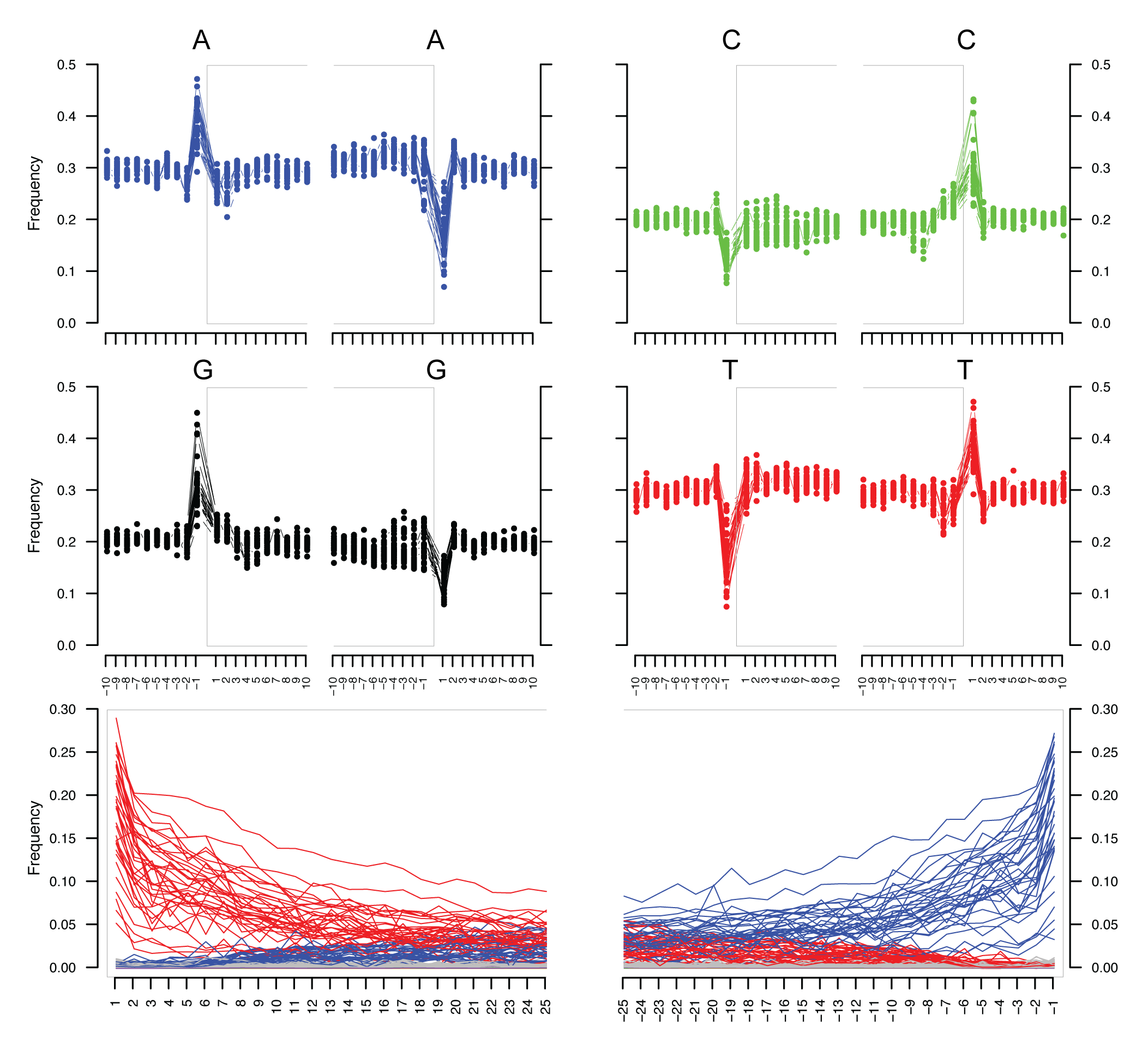 Supplementary Figure 1. aDNA fragmentation and mis-incorporation patterns of sequencing read data from 37 archaeological Atlantic walrus samples. All samples show the typical fragmentation (top four panels), elevated 5'-end C->T (bottom left panel) and elevated 3'-end G->A substitution patterns (bottom right panel) expected from sequencing authentic aDNA data. Patterns were obtained using MapDamage v. 2.0.6 after down-sampling BAM files to 1,000,000 reads if applicable.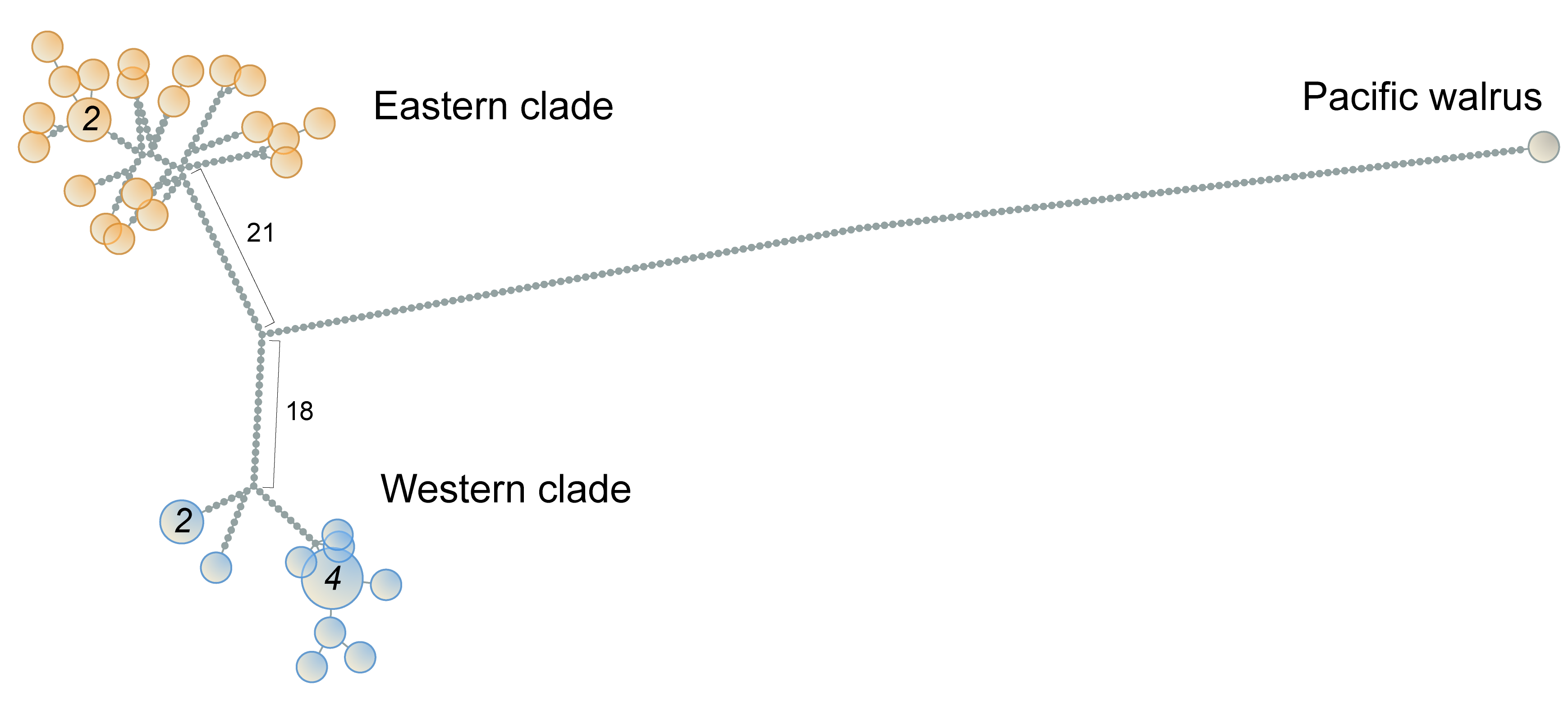 Supplementary Figure 2. Haplotype genealogy graph of 37 archaeological Atlantic walruses and one Pacific walrus. Haplotypes belonging to the Western clade (blue), Eastern clade (orange) or the Pacific walrus (grey) are separated by a number of substitutions (grey edges indicated with a number for the two main Atlantic walrus branches). Circle size reflects the number of specimens with an identical haplotype, and where this is >1 the number is specified within the circle. 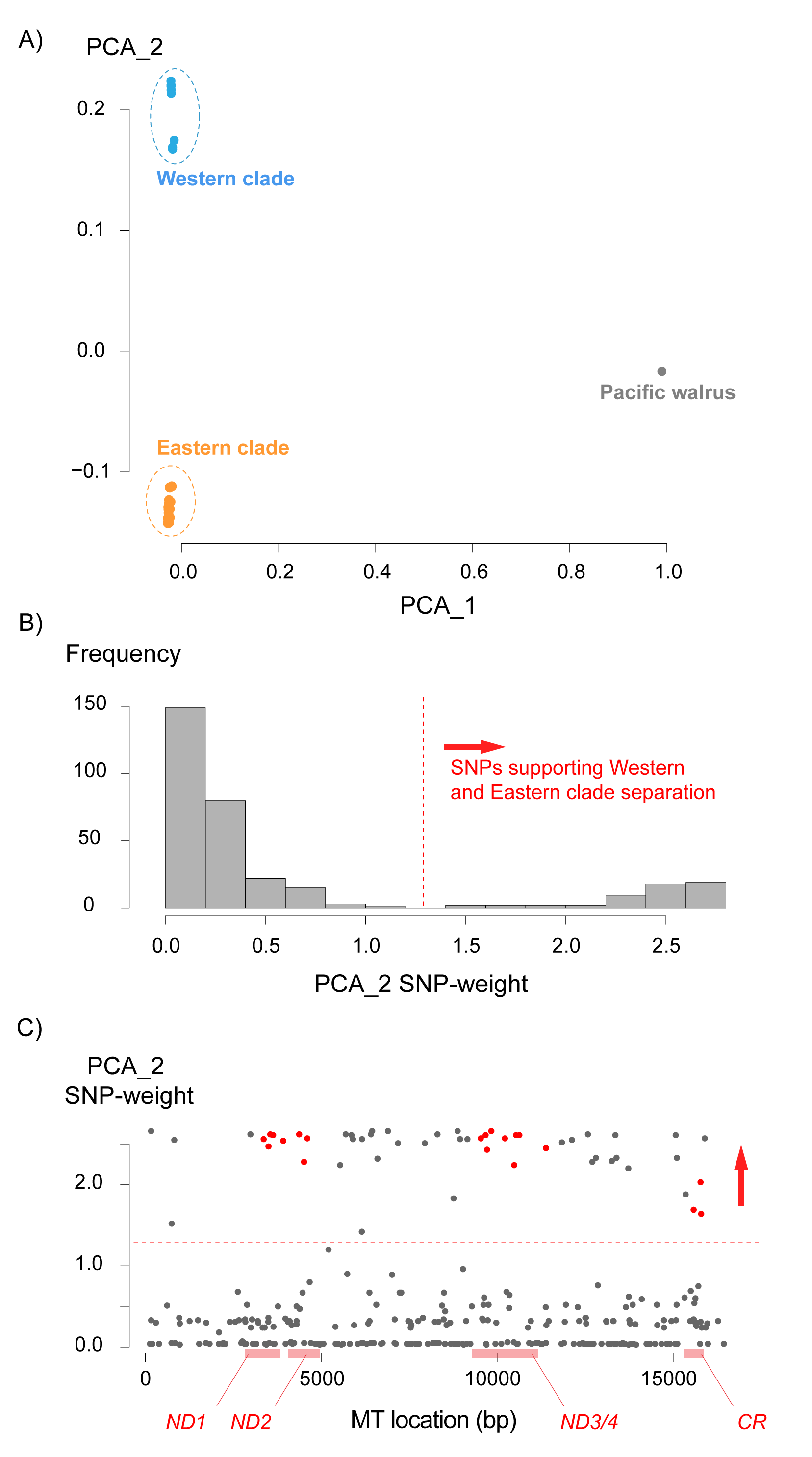 Supplementary Figure 3. Genetic population structure based on whole mitochondrial genome data in 37 archaeological Atlantic walruses and one Pacific walrus. (a) Principle component analysis (PCA) based on 346 SNPs using smartPCA, EIGENSOFT v.6.1.4. The first principle component significantly (eigenvalue = 15.5, Tracy-Widom (TW) stat = 1.76, p-value = 0.01) differentiates the Pacific walrus (grey) from the Atlantic specimens. The second principle component significantly (eigenvalue = 7.01, TW stat = 4.26, p-value = 0.0001) differentiates the western (blue) and eastern (orange) Atlantic walrus clades. (b) A bimodal distribution characterizes the SNP-weightings of the second Principle Component. SNPs with a weighting above 1.25 support the western and eastern differentiation, and those with the highest values are exclusively associated with either clade. (c) SNPs supporting the western and eastern differentiation are located throughout the mitochondrial genome with a subset of SNPs (red) located in those regions (ND1, ND2, ND3/4 and the control region CR, red italic) investigated in previous studies. Supplementary References1.	Foote A.D., Liu Y., Thomas G.W.C., Vinar T., Alfoldi J., Deng J., Dugan S., van Elk C.E., Hunter M.E., Joshi V., et al. 2015 Convergent evolution of the genomes of marine mammals. Nat Genet 47(3), 272-275. (doi:10.1038/ng.3198).2.	Arnason U., Adegoke J.A., Bodin K., Born E.W., Esa Y.B., Gullberg A., Nilsson M., Short R.V., Xu X., Janke A. 2002 Mammalian mitogenomic relationships and the root of the eutherian tree. Proc Natl Acad Sci USA 99(12), 8151-8156. (doi:10.1073/pnas.102164299).3.	Schubert M., Ermini L., Der Sarkissian C., Jónsson H., Ginolhac A., Schaefer R., Martin M.D., Fernández R., Kircher M., McCue M. 2014 Characterization of ancient and modern genomes by SNP detection and phylogenomic and metagenomic analysis using PALEOMIX. Nat Protoc 9(5), 1056-1082. (doi:10.1038/nprot.2014.063).4.	Li H., Durbin R. 2009 Fast and accurate short read alignment with Burrows-Wheeler transform. Bioinformatics 25(14), 1754-1760. (doi:10.1093/bioinformatics/btp324).5.	Andersen L.W., Born E.W., Gjertz I., Wiig Ø., Holm L.E., Bendixen C. 1998 Population structure and gene flow of the Atlantic walrus (Odobenus rosmarus rosmarus) in the eastern Atlantic Arctic based on mitochondrial DNA and microsatellite variation. Mol Ecol 7(10), 1323-1336. (doi:10.1046/j.1365-294x.1998.00455.x).6.	Born E., Andersen L., Gjertz I., Wiig Ø. 2001 A review of the genetic relationships of Atlantic walrus (Odobenus rosmarus rosmarus) east and west of Greenland. Polar Biology 24(10), 713-718. (doi:10.1007/s003000100).7.	Patterson N., Price A.L., Reich D. 2006 Population structure and eigenanalysis. PLoS genet 2(12), e190. (doi:10.1371/journal.pgen.0020190).8.	Lindqvist C., Bachmann L., Andersen L.W., Born E.W., Arnason U., Kovacs K.M., Lydersen C., Abramov A.V., Wiig Ø. 2009 The Laptev Sea walrus Odobenus rosmarus laptevi: an enigma revisited. Zoologica Scripta 38(2), 113-127. (doi:10.1111/j.1463‐6409.2008.00364.x).9.	Andersen L.W., Jacobsen M.W., Lydersen C., Semenova V., Boltunov A., Born E.W., Wiig Ø., Kovacs K.M. 2017 Walruses (Odobenus rosmarus rosmarus) in the Pechora Sea in the context of contemporary population structure of Northeast Atlantic walruses. Biological Journal of the Linnean Society 122(4), 897-915. (doi:10.1093/biolinnean/blx093).10.	McLeod B.A., Frasier T.R., Lucas Z. 2014 Assessment of the extirpated Maritimes walrus using morphological and ancient DNA analysis. PLoS ONE 9(6), e99569. (doi:10.1371/journal.pone.0099569).11.	Lindqvist C., Roy T., Lydersen C., Kovacs K.M., Aars J., Wiig Ø., Bachmann L. 2016 Genetic diversity of historical Atlantic walruses (Odobenus rosmarus rosmarus) from Bjørnøya and Håøya (Tusenøyane), Svalbard, Norway. BMC research notes 9(1), 112. (doi:10.1186/s13104-016-1907-8).12.	Robinson J.T., Thorvaldsdóttir H., Winckler W., Guttman M., Lander E.S., Getz G., Mesirov J.P. 2011 Integrative genomics viewer. Nature Biotechnology 29, 24. (doi:10.1038/nbt.1754).Sample numberMuseum recordMTlineageModern locationDiscovery locationArchaeological siteDate CEMaterialReferencesSample numberMuseum recordMTlineageModern locationDiscovery locationArchaeological siteDate CEMaterialReferences08B.1950eNHM, University of BergenMoffen, Svalbardn.a.c.1850petrousAnne Karin Hufthammer (a)09JS366eNHM, University of BergenRussekeila, Isfjorden, SvalbardRussekeila18th-19th CBoneAnne Karin Hufthammer (a)10B.1947eNHM, University of BergenMoffen, Svalbardn.a.c.1850petrousAnne Karin Hufthammer (a)11B.2036eNHM, University of BergenMoffen, Svalbardn.a.c.1850petrousAnne Karin Hufthammer (a)12B.1952eNHM, University of BergenMoffen, Svalbardn.a.c.1850petrousAnne Karin Hufthammer (a)17B.2034eNHM, University of BergenMoffen, Svalbardn.a.c.1850petrousAnne Karin Hufthammer (a)21B.1877eNHM, University of BergenMoffen, Svalbardn.a.c.1850petrousAnne Karin Hufthammer (a)22B.1907eNHM, University of BergenMoffen, Svalbardn.a.c.1850petrousAnne Karin Hufthammer (a)23B.2005eNHM, University of BergenMoffen, Svalbardn.a.c.1850petrousAnne Karin Hufthammer (a)24B.1973eNHM, University of BergenMoffen, Svalbardn.a.c.1850petrousAnne Karin Hufthammer (a)29E173:4330eNational Museum of IrelandDublinSt John's Lanec.900-1125rostrumMaeve Sikora & Andy Halpin (a)30E173:323wNational Museum of IrelandDublinSt John's Lanec.900-1125rostrumMaeve Sikora & Andy Halpin (a)3121273wMOLALondonLondon Guildhalllate 12th-early 13th Crostrum(1)3321274wMOLALondonLondon Guildhalllate 12th-early 13th Crostrum(1)34E172:4311eNational Museum of IrelandDublinFishamble Street II11th Crostrum(2); Maeve Sikora & Andy Halpin (a)38N10102eNTNU Museum of Natural History and ArchaeologyTrondheimSøndre gate Felt II, Felt T1111 or shortly beforerostrumAxel Christophersen (a)39BRM0/46092/1wKHM, University of BergenBergenBRM01120-1170rostrum(3)41N32091wNTNU Museum of Natural History and ArchaeologyTrondheimFolkebibliotekstomten1225-1275rostrumAxel Christophersen (a)42BRM4/4176/1wKHM, University of BergenBergenBRM4late 12th C to 1225rostrum(3)43BRM0/2709/1eKHM, University of BergenBergenBRM01248-1332rostrumGitte Hansen (a)44N29494wNTNU Museum of Natural History and ArchaeologyTrondheimFolkebibliotekstomten1150-1175rostrumAxel Christophersen (a)45BRM0/87411/1wKHM, University of BergenBergenBRM01248-1332rostrumGitte Hansen (a)46N167587wNTNU Museum of Natural History and ArchaeologyTrondheimArchbishop's Palace1500-1532rostrumSæbjørg Nordeide (a)47N37603eNTNU Museum of Natural History and ArchaeologyTrondheimFolkebibliotekstomtenpost 1600rostrumAxel Christophersen (a)48N203145wNTNU Museum of Natural History and ArchaeologyTrondheimKjøpmannsgata, Felt 93/2n.a.rostrumAxel Christophersen (a)49F51873wNIKU, OsloOsloFollo D1 Vest1250-1350rostrumLars Morten Fuglevik (a)62C23798eKHM, University of OsloOsloLadegårds 1903n.a. rostrum(4); Marianne Vedeler (a)638240aeSigtuna MuseumSigtunakv Urmakaren1000-1050tusk offcutAnders Söderberg (a)648241aeSigtuna MuseumSigtunakv Urmakaren1000-1050tusk offcutAnders Söderberg (a)658241beSigtuna MuseumSigtunakv Urmakaren1000-1050tusk offcutAnders Söderberg (a)67FNR 29257wSigtuna MuseumSigtunakv Trädgårdsmästaren1200-1230rostrum(5); Anders Söderberg (a)68n.a.eSchleswig-Holsteinische Landesmuseen Schloss GottorfSchleswigHafenstraße 1312th-13th Crostrum(6); Volker Hilberg (a)69P151/2017 KMGeNatural History Museum of DenmarkIgaliku (Gardar), GreenlandKirkegaarden 1926late 10th-12th Crostrum(7); Jette Arneborg (a); Kristian Murphy Gregersen (a)70P149/2017 KMGeNatural History Museum of DenmarkIgaliku (Gardar), GreenlandKirkegaarden 1926late 10th-12th C rostrum(7); Jette Arneborg (a); Kristian Murphy Gregersen (a)71P153/2017 KMGwNational Museum of DenmarkIgaliku (Gardar), Greenlandnalate 10th-12th Crostrum(7); Jette Arneborg (a); Kristian Murphy Gregersen (a)72P155/2017 KMGwNational Museum of DenmarkIgaliku (Gardar), Greenlandnalate 10th-12th Crostrum(7); Jette Arneborg (a); Kristian Murphy Gregersen (a)73MHNLM 2004.3.53wMusée Vert, muséum d'histoire naturelle du MansNana13th-14th Ccheek tooth root(8,9); Nicolas Morel (a)Sample IDReads(millions)Clonality (%)Endogenous DNA (fraction)MT fold coverageInsert length (bp)08130.010.44437009160.010.09178010190.010.3359791160.000.238621250.000.43306817200.010.681257821150.010.71809122150.010.67898723120.010.35739624160.010.69498129120.020.29526930170.030.1774723190.020.16817233170.030.0189434300.420.027583850.040.3516763980.030.0113614110.010.48107042110.020.01137443130.080.0097144100.010.49148045120.020.11247546100.030.03229747110.050.3096448110.030.421797949120.020.0297962150.060.492956263120.010.0646776490.010.03147265120.020.37438736760.010.08136968100.020.191046769230.010.0157670270.010.02107271270.010.0166972350.010.02106973160.010.156872Location SNP GenotypeSNP GenotypeSNP GenotypeGenBank AccessionStudyLocation 15564 (A/G)15760 (C/T)15779 (C/T)KJ522887.1McLoad 2014West ATCKJ522888.1McLoad 2014West ATCKJ522889.1McLoad 2014West ATCKJ522890.1McLoad 2014West GTTKJ522891.1McLoad 2014West ATCKJ522892.1McLoad 2014West ATCKJ522893.1McLoad 2014West GTTKJ522894.1McLoad 2014West ATCKJ522895.1McLoad 2014West GTCKJ522896.1McLoad 2014West ACCKJ522897.1McLoad 2014West ATCKJ522898.1McLoad 2014West ACCKJ522899.1McLoad 2014West GTTKJ522900.1McLoad 2014West GTTKJ522901.1McLoad 2014West GTTKJ522902.1McLoad 2014West ACCKJ522903.1McLoad 2014West ACCKJ522904.1McLoad 2014West ACCKJ522905.1McLoad 2014West ATCKJ522906.1McLoad 2014West GTCKJ522907.1McLoad 2014West ATCKJ522908.1McLoad 2014West ATCKJ522909.1McLoad 2014West ATCKJ522910.1McLoad 2014West GTTKJ522911.1McLoad 2014West ACCKJ522912.1McLoad 2014West GTCKJ522913.1McLoad 2014West ATCKJ522914.1McLoad 2014West ATCKJ522915.1McLoad 2014West ATCKJ522916.1McLoad 2014West ATCKJ522917.1McLoad 2014West ATCKJ522918.1McLoad 2014West ATCKJ522919.1McLoad 2014West ATCKJ522920.1McLoad 2014West ACCKJ522921.1McLoad 2014West ACCKJ522922.1McLoad 2014West ACCMF166700.1Andersen 2017East  GTCMF166701.1Andersen 2017East  ATTMF166702.1Andersen 2017East  GTCMF166703.1Andersen 2017East  GTCMF166704.1Andersen 2017East  ATTMF166705.1Andersen 2017East  GTTMF166706.1Andersen 2017East  GTTMF166707.1Andersen 2017East  ATCMF166708.1Andersen 2017East  ACTMF166709.1Andersen 2017East  GTCMF166710.1Andersen 2017East  GTTMF166711.1Andersen 2017East  GTCMF166712.1Andersen 2017East  ACTMF166713.1Andersen 2017East  ATCMF166714.1Andersen 2017East  ATTMF166715.1Andersen 2017East  GTCMF166716.1Andersen 2017East  GTCMF166717.1Andersen 2017East  GTTMF166718.1Andersen 2017East  ATTMF166719.1Andersen 2017East  GTTMF166720.1Andersen 2017East  ATTMF166721.1Andersen 2017East  ATTMF166722.1Andersen 2017East  GTTMF166723.1Andersen 2017East  ATTMF166724.1Andersen 2017East  ATTKU710183.1Bachman 2016East  ATTKU710184.1Bachman 2016East  GTTKU710185.1Bachman 2016East  GTCKU710186.1Bachman 2016East  ATTKU710187.1Bachman 2016East  GTCKU710189.1Bachman 2016East  ATTKU710190.1Bachman 2016East  ATTKU710191.1Bachman 2016East  ATTKU710192.1Bachman 2016East  GTTKU710193.1Bachman 2016East  GTCKU710194.1Bachman 2016East  GTTKU710195.1Bachman 2016East  GTTKU710196.1Bachman 2016East  GTTKU710197.1Bachman 2016East  ATTKU710198.1Bachman 2016East  ATTKU710199.1Bachman 2016East  GTCKU710200.1Bachman 2016East  GTTEU728544.1Lindquist 2009East  ATTEU728545.1Lindquist 2009East  ATTEU728546.1Lindquist 2009East  ATTEU728547.1Lindquist 2009East  ATCEU728548.1Lindquist 2009East  ATTEU728549.1Lindquist 2009West ACCEU728550.1Lindquist 2009West ACCEU728551.1Lindquist 2009West ACCEU728552.1Lindquist 2009West ACCEU728553.1Lindquist 2009West ACCEU728554.1Lindquist 2009EastATTEU728555.1Lindquist 2009EastATTEU728556.1Lindquist 2009EastATTEU728557.1Lindquist 2009EastATTEU728558.1Lindquist 2009EastATTEU728559.1Lindquist 2009West ACCEU728560.1Lindquist 2009West ACCEU728561.1Lindquist 2009West ACCEU728565.1Lindquist 2009East  ACTEU728566.1Lindquist 2009East  ATTEU728567.1Lindquist 2009East  ATTEU728568.1Lindquist 2009East  ATCEU728569.1Lindquist 2009East  GTTEU728570.1Lindquist 2009East  GCTEU728571.1Lindquist 2009East  GTCEU728572.1Lindquist 2009East  GTCEU728573.1Lindquist 2009East  GTC